Дата проведения: 20.10.2014Аудитория: 1 в классТема: «Числа 1-7»Цели:Образовательные:закрепление знаний по нумерации чисел от 1 до 7Развивающие:развитие мыслительных действий: анализ,  сравнение, обобщение, классификацияразвитие внимания, зрительной памяти, логического и образного мышления, активности учащихся на урокеВоспитательные:привитие  интереса к предмету;воспитание у учащихся чувства товариществаЗдоровьесберегающие:создание благоприятных условий на уроке для учащихсяОборудование: интерактивная доска, ноутбук, раздаточный материал, учебник «Математика» авт. Демидова С.А.,  рабочая тетрадь, наглядный материал.Ход урокаОрганизационный момент: ФизкультминуткаДля здоровья, настроенья делаем мы упражненья:
- Руки вверх, руки вниз,
На носочки поднялись.
- То присели, то нагнулись
 И опять же улыбнулись.
Мотивация учебной деятельности.У нас сегодня будет необычный урок. Я  приглашаю вас в путешествие. Мы поплывем по МАТЕМАТИЧЕСКОМУ океану. Ребята, чтобы наше путешествие было интересным и безопасным, нам необходимо показать все свои знания и умения, потому что на пути могут встретиться трудности. А в конце пути, если вы справитесь со всеми заданиями, то сможете отыскать пиратский клад. Вот наш корабльВы готовы отправиться в путешествие?Садимся поудобнее, нам пора отправляться. 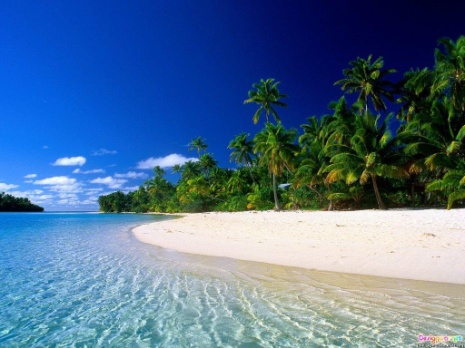 На экране появляется корабль, звучит музыка.Мы с вами добрались до первого острова, который называется «Повторяй-ка»Доплыв до острова, что мы обнаружили?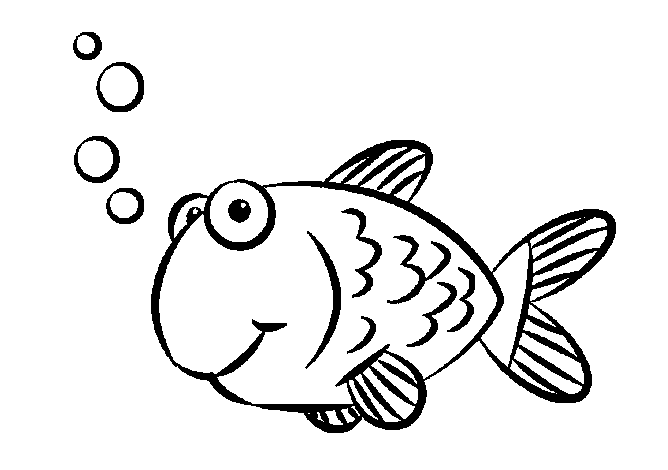 Красивых маленьких рыбок. Но это не простые рыбки, а математические. И у каждой из них есть своё задание. Давайте поможем рыбкам выполнить задания. Сравните выражения. Как мы сравниваем выражения?- Вычисляя левую и правую часть;- Не вычисляя.7-2  < 5+1 (разность чисел 7 и 2 меньше суммы чисел 5 и 1)5-2  <  5+2 Сравните не вычисляя 3+4 = 4+3   Почему? (сумма чисел 3 и 4 равно сумме чисел 4 и 3, потому что от перемены мест слагаемых сумма не меняется)2+3  < 2+4  Объясните. (выражение 2+3 меньше выражения 2+4, потому что первое слагаемое в левой и правой части неравенства одинаковое, а второе слагаемое в левой части меньше на единицу, поэтому и левое выражение будет меньше правого )Молодцы! Рыбкам справиться с заданием вы помогли. Но это не все приключения, которые нас ждут на этом острове. Посмотрите, кто ползёт по песку? (крабики)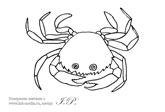 У каждого краба на панцире что-то написано.Обратный счет- Прямой счёт от 2 до 7.- Обратный счёт от 5 до 1.- Обратный счёт от 8 до 3- Назову я вам число, всем известное оно.Попрошу вас не зевать, а соседей у числа назвать.- У  4, 8, 2?- Назовите предыдущее число?- Назовите число, которое следует за числом ?- Молодцы, со всеми заданиями на этом острове вы справились. Понравилось вам на этом острове? Но нам пора отправляться в путь.На экране появляется море, корабль и шум.Куда мы направляемся? К какому острову? (к Звёздному острову)Вот мы и добрались до него. Как вы думаете, почему этот остров назвали звёздным? (потому что около острова очень много морских звёзд)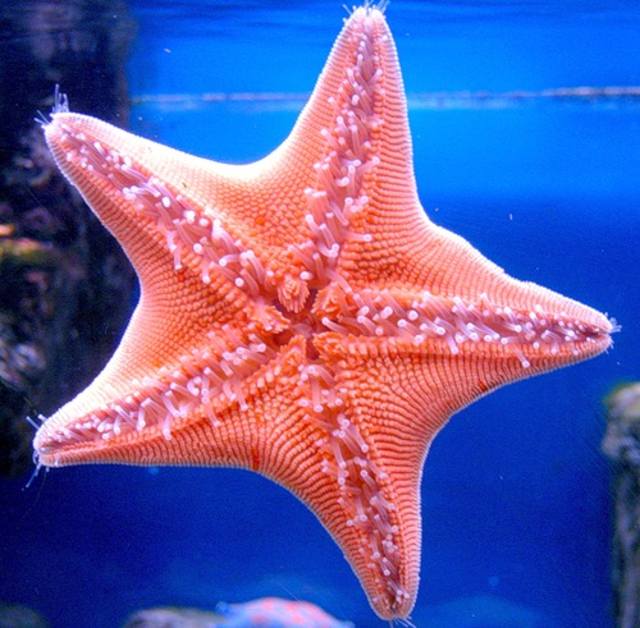 Их мы и видим, подплывая к острову. Что же нам приготовили морские звёзды?У каждой звезды есть свой номер. Номер первой звезды состоит из каких цифр? (123), номер второй звезды будет состоять из этих же цифр, но в обратном порядке (321)Запись третей звезды состоит из каких цифр? (213). А следующая звезда какой номер будет иметь? (312). Пятая звезда с записью цифр (132). Какая же запись будет у последней звёздочки? (231)Молодцы, теперь аккуратненько обведите запись в тетрадке под № 1 на стр.41. И допишите, чего у вас нет.Игра на внимание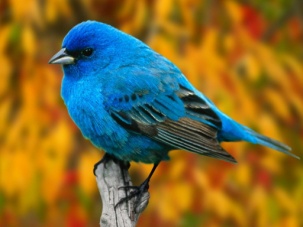 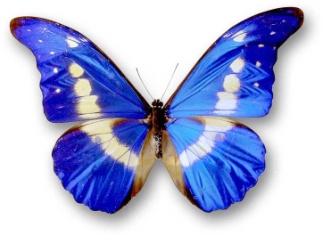 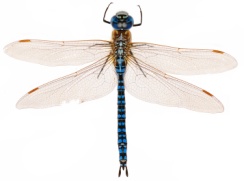 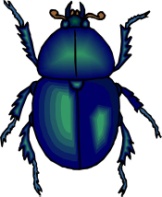 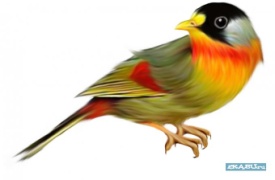 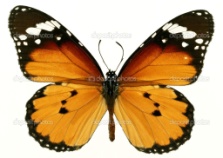 = Посмотрите, внимательно, кто ещё обитает на этом острове, запомните их расположение.А теперь закройте глазки. = Посмотрите на доску, что изменилось? Запомнили, в каком порядке находятся обитатели. Закрыли глазки. = Откройте, сравните с тем, что осталось у вас в памяти. Что изменилось?Молодцы, какие внимательные ребята!Но и это ещё не всё. Кто ещё появился на нашем острове? (обезьянка)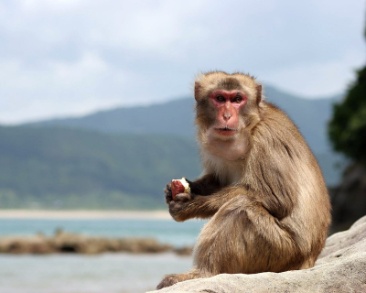 Посмотрите, что принесла с собой обезьянка? (бананы и кокосы)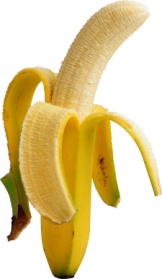 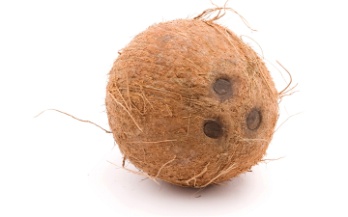 Сколько бананов она принесла?Сколько кокосов?Какое выражение мы можем составить, глядя на эти лакомства? (1+6)Запишите, это выражение в тетрадь под № 2 на стр. 41А сколько бананов и кокосов теперь?  Какое выражение мы получим сейчас?(2+5) А ещё какое выражение можем записать, глядя на эти лакомства? (5+2)Посмотрите, что теперь изменилось? Какое выражение составим? (3+4) Или 4+3.Молодцы! И это задание для вас оказалось несложным.Но и с этим островом нам пришла пора прощаться. Отправляемся в путь! Куда направимся дальше? (на остров весёлых зверят )   На экране появляется море, корабль и шум.Кто же нас встретит на острове весёлых зверят? (зверюшки). Правильно, они очень любят веселиться. Давайте и мы с ними повеселимся и немного отдохнём. Встаём на физминутку.Музыкальная физминуткаНу что же и снова в путь!Куда мы направимся дальше?Отправляемся на Львиный полуостровНа экране появляется море, корабль и шум.Кто же нас встречает на этом полуострове? (лев). 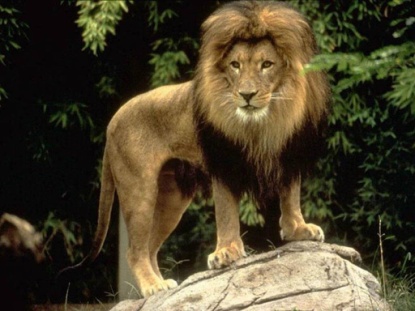 Правильно, лев с собой принёс свои любимые игрушки. Какие? (Мячики). 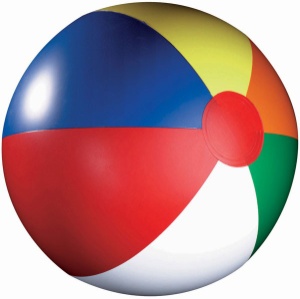 Верно, поиграем со львом? Решите примеры, которые написаны на мячиках. А затем, составив результаты в нужном порядке, сможете узнать слова, которые загадал царь зверей.Вставляем буквы в таблицы. Наш львёнок остался довольным.Куда мы отправимся теперь?Мы отправляемся на остров Сюрпризов.На экране появляется корабль, море, бутылка.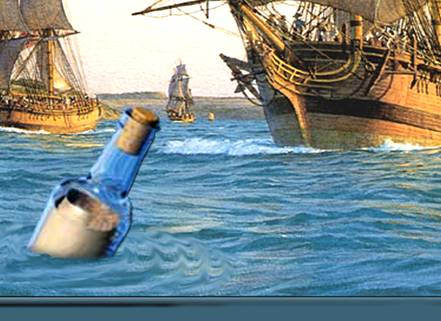 - Ой, ребята, какая-то бутылка? А как она могла попасть сюда?- Обычно в бутылке отправляли послание. Посмотрим, что же в нашей.- Ребята, а там карты. По ним мы определим, куда плыть дальше, если справимся с заданием.Посмотрите внимательно на карты, какие из них прямоугольной формы?На экране появляется карты   1                                2                                                  3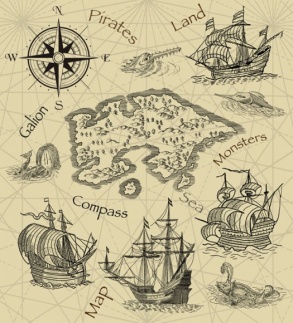 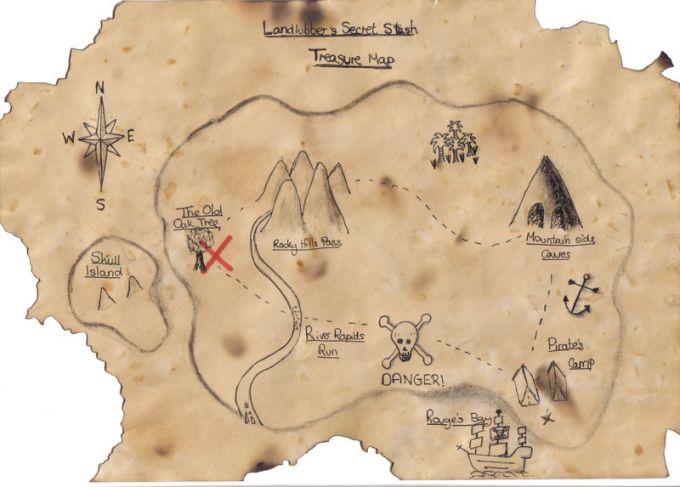 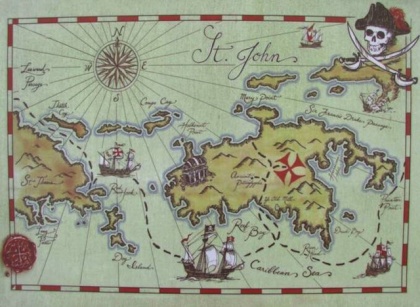 Вот мы и добрались до последнего острова. Прочитайте его название. (остров сюрпризов).Нам на этом острове очень рады, встречают нас с шариками. Посмотрите, сколько шариков вы видите? (7)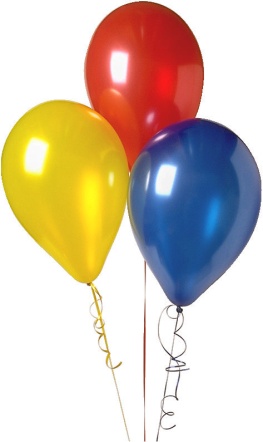 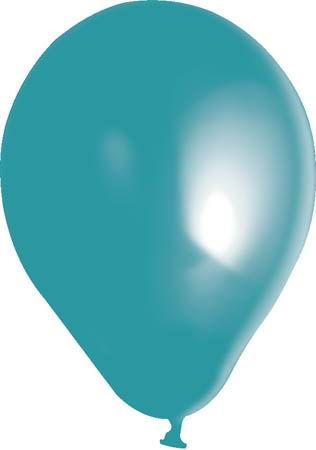 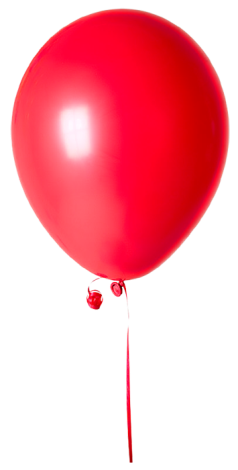 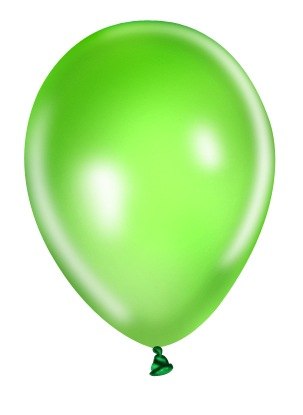 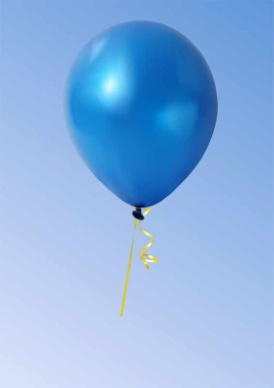 Налетел сильный ветер и унёс 4 шарика. Какое выражение мы можем составить по данной задаче? (7-4)Какое выражение мы составим, если у нас было 7 шариков, один шарик мы подарили льву, а три обезьянке? (7-1-3)Какое выражение мы составим, если из семи шариков мы отправили один шарик на остров «Повторяйка», второй на  «Звёздный остров», третий на «Остров весёлых зверят», а четвёртый на «Львиный полуостров» (7-1-1-1-1).Если мы из имеющихся 7 шаров подарим 2 шарика крабикам, а 2 морским звёздам, какое выражение получим?Молодцы и с этим заданием вы справились!Подведение итоговВот мы и добрались до заветного клада!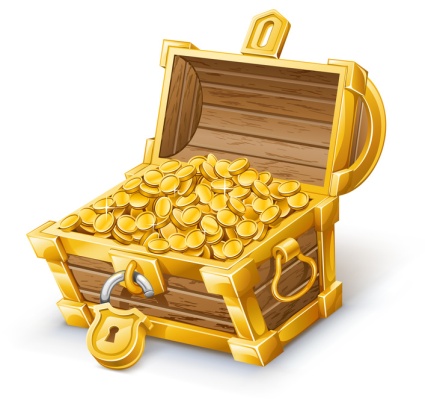 Сегодня вы были настоящими моряками: выносливыми, смекалистыми, активными.- Ребята, давайте подведем итог нашего путешествия.- Какие знания и умения вы применили сегодня на уроке?- Понравилось вам наше путешествие?РефлексияА теперь оцените свою работу на уроке, пожалуйста.У вас на парте лежат три шарика:Поднимите красный шарик те, кто считает, что справился со всеми заданиями.Поднимите жёлтый шарик те, кто считает, что нужно что-то повторить, вспомнить.Зелёный шарик поднимите те, кому было тяжело на уроке.- Вы показали хорошие знания по математике.- Но в нашем сундуке не только монеты и сокровища, на самом дне нашего сундука лежат сладкие угощения для вас. В знак благодарности за вашу работу на уроке. (дежурные раздают конфеты).Всем спасибо за урок!